ACTION PLANFORTHE CONTROL OF AIR POLLUTIONIN 
KANPUR CITY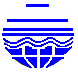 REGIONAL OFFICEUTTAR PRADESH POLLUTION CONTROL BOARD243, AVAS VIKAS, PHASE III, SADBHAVNA NAGAR, KALYANPUR, KANPUR-17INTRODUCTION	Kanpur is the 12th most populous city in India and the second largest city in the state of Uttar Pradesh after Lucknow. The city is the administrative headquarters of Kanpur Nagar district and Kanpur division. The name of the city is believed to have derived from Karnapur (meaning "town of Karna", one of the heroes of the Mahabharata). Another theory is that it came from the nearby town of Makanpur, earlier known as Khairabad, where the Sufi saint of the Madariya Sufi order, Badiuddin Zinda Shah Madar, settled. 	Area of city is 403.70 km2 . It has an average elevation of 126 m. Kanpur is the second most populous city in Uttar Pradesh, after Lucknow, and its urban agglomeration is among the largest in India. It is an important road and rail hub and has an airport for domestic flights. The city is a major commercial and industrial centre and is especially renowned for its leather industry, which includes some of the world’s largest tanneries. The central part of the city lies northwest of a cantonment (military installation); most of its industry is still farther northwest. The urban area also includes three railway colonies and Armapur, a suburb. There is a military airfield nearby. Kanpur has a university; colleges of medicine, law, and education; the Indian Institute of Technology, Kanpur (established 1959); and a government experimental farm. Notable buildings include a sacred Hindu glass temple and Kamla Retreat, a rest house on a small lake. There are several museums.	Air pollution has been viewed seriously by the Hon'ble Supreme Court, Hon'ble High Court & Hon'ble National Green Tribunal and issued specific directions from time to time for the improvement the air quality of the city. 	Central Pollution Control Board has also issued direction under section 18 (1)(b) of the Air (Prevention &  Control of Pollution) Act 1981, regarding prevention, control or abatement of Air  pollution in various cities of Uttar Pradesh including Kanpur. ACTION TAKEN BY THE BOARD	Board has issued directions to Principal Secretary Urban Development, Principal Secretary Forests, Principal Secretary Transport, Principal Secretary Agriculture, Managing Director Central U.P. Gas Ltd., Managing Director Indraprastha Gas Ltd, and Managing Director Green Gas Ltd.  under section 31 (A) of the Air (Prevention and Control of Pollution) Act, 1981 regarding prevention and control of air pollution in Kanpur city  on dated  05.09.2016 in compliance of directions issued by Central Pollution Control Board, Delhi under section 18(1) (b) of the Air (Prevention and Control of Pollution) Act, 1981. Board has also issued directions under section31(A) of the Air (Prevention and Control of Pollution) Act, 1981 as amended regarding prevention and control of air pollution in Kanpur city on dated 14.11.2017. 	Ambient Air is being monitored regularly by the Board. At source emission monitoring i.e. stack monitoring of industries is also being done regularly and action is being taken accordingly on the basis of analysis report. If any industry is found violating the standards firstly show-cause notice is issued to the industry followed by closure under Air (Prevention and Control of Pollution) Act, 1981. ANNUAL AVERAGE DATA OF AMBIENT AIR QUALITY PM10 (µg/m3) OF KANPUR CITY (YEAR 2013-2018) 	U.P. Pollution Control Board is monitoring ambient air quality of Kanpur  city manually at 08 locations viz. Jareeb Chowki, Kidwai Nagar, Panki Site-I, Shastri Nagar, Awas vikas, Kalyanpur, Dadanagar, IIT Campus, Ramadevi crossing for PM10, SO2 and NO2 parameters.  Annual Average data of Ambient Air Quality particularly PM10 (Particulate Matter size less than 10 microns) were observed during the year 2013-18 are as given below. 	It is clear from the data that the pollution levels are increasing year by year and   the air quality index is getting worst. If we do not take steps now, this can lead to severe consequences. In spite of all the effort to control air pollution by regulatory authorities the data summarized above suggest that the air pollution level in Kanpur is on higher side. Kanpur has witnessed significant growth during last one & half decade and recorded similar trends of Air pollution to other cities in Northern Indian planes in India. 	During 2001 to 2011 city recorded a growth of approximately 25 % population & 160% number of vehicles. The present review based on monitoring conducted in Kanpur identified particulate matter as main pollutant in the city. High traffic densities and abnormal meteorological factors adversely influenced Ambient Air Quality of Kanpur in winter. Degraded Air Quality has adverse effect on buildings, materials, Human health, Plants, historical monuments and material surface get degraded and decolorize due to air pollutants. Clean air is a "matter of right" and the steps are urgently required to improve air quality and also the steps require a multi prolonged, sustained and integrated approach including close monitoring of implementation. Hence a short term and long term action plan is an urgent need to control air Pollution of Kanpur city.SOURCES OF POLLUTION IN KANPUR	Based on source apportionment study carried out by IIT-Kanpur during 2008-10 for Central Pollution Control Board, Delhi, the main sources of air pollution in Kanpur city are Industries (Point source-26% & Areas source 7%), Vehicular (20%), Construction & Demolition activities (19%), Road dust (14%), Garbage burning (5%) & Agriculture waste burning (4%) etc. Data obtained from Continuous Ambient Air Quality Monitoring System (2018) at Kanpur showed values of CO 2.64 (mg/m3); O3  26.78 (µg/m3); NO2 73.63(µg/m3); SO2 11.3 (µg/m3); PM2.5 102.52 (µg/m3); and Benzene 1.28(µg/m3), Toluene 2.55(µg/m3), Xylene 1.92(µg/m3).5. SHORT TERM & LONG TERM ACTION PLANVehicle emission controlLong Term Action Plan: Reduce congestionSuspension of road dust and other fugitive emissions controlLong Term Action PlanShort Term Action PlanControl of emissions from biomass/crop residue/garbage/municipal solid waste burning (D)  Control of industrial emissions(a) Long Term Action Plan(b) Short Term Action PlanControl of air pollution  from constructions and demolition activitiesOther Steps to control Air Pollution(a) Long Term Action Plan(b) Short Term Action PlanS.No.Name of LocationCategory2013201420152016201720181Jareeb ChowkiCommercial215.3218.4204.1236.3237.7226.732Kidwai NagarResidential191.0186.0200.6217.6209.5210.723Panki Site-IIndustrial206.4218.4219.2240.7241.7237.174Shastri NagarResidential196.8208.3203.8228.1233.9190.455Awas vikas, KalyanpurResidential195.8195.6200.0206.1228.1202.606DadanagarResidential260.7221.4222.0214.9247.1256.587IIT CampusResidential117.8110.2118.4128.0118.4120.328Ramadevi crossingCommercial235.9218.9240.2264.7278.3291.23STANDARD(annual average) 60 µg/m3 60 µg/m3 60 µg/m3 60 µg/m3 60 µg/m3 60 µg/m3 Sl. NoAction PointsTimeframe for implementationAction Required to be Taken by Responsible DepartmentsiPlying of electric buses for public transport including establishment of sufficient charging stations.360 daysTransport DepartmentiiPrepare plan for construction of expressways/bypasses to avoid congestion due to non-destined vehicles.360 daysN.H.A.I. /PWDiiiConstruction of peripheral road around the city to avoid congestion.360 daysN.H.A.I./PWDivArrangement of Multilevel Parking Facilities360 daysNagar Nigam/Development AuthoritiesviDevelopment/Strengthening of Bike zone/Cycle zone at metro/railways/bus stations from where travelers hire bi- cycle to reach the destination.360 daysNagar Nigam/Development AuthoritiesviiInitiate steps for retrofitting of particulate filters in diesel vehicles, when BS-VI fuels are available360 daysVehicle Manufacturing Companies/Ministry of Road Transport & Highways (MoRTH)viiiUse of Bio-Ethanol in the city/urban transport system/waste to energy.360 daysTransport DepartmentSl. No.Action PointsTimeframe for implementationAction Required to be Taken by Responsible Departmentsi)Implementation of maintaining at least 33% forest cover area in the city in master plan.360 daysNagar Nigam/KDA/Forest Departmentii)All the canals/nullah's side roads should be brick lined. Proper plantation also carried out. 360 daysIrrigation Department/ Forest Department/NMCGSl. No.Action PointsTimeframe for implementationAction Required to be Taken by Responsible Departments i)Prepare plan for creation of green buffers along the traffic corridors. Plantation of specific types of species of plants which are helpful in pollution control.90 daysForest Department/Horticulture/
Nagar Nigam & Development Authoritiesii)Maintain potholes free roads for free-flow of traffic.90 days & as regular activity afterwards.Nagar Nigam/ Development Authoritiesiii)Introduce water fountains at major traffic intersection, wherever feasible.90 daysNagar Nigamiv)Greening of open areas, gardens, community places, Residential welfare associations/societies (RWAS), schools and housing societies90 daysForest Departmentv)Blacktopping of metalled road including pavement of road shoulders180 daysNagar Nigamvi)Use of treated effluent of STPs in Pollution Control Measure such as watering of Plants, sprinkling for dust suppression purposes.90 daysNagar Nigamvii)Wall to Wall pavement for control of dust from road.  Design the footpath pavement/tiles having capacity to grow grass in between. 180 daysNagar NigamSl. No.Action PointsTimeframe for implementationAction Required to be Taken by Responsible Departmentsi)Launch extensive drive against open burning of bio-mass, crop residue, garbage, leaves, etc.90 daysNagar Nigamii)Regular check and control of burning of municipal solid wastes and use of fire extinguisher for control of fire in municipal solid waste and bio mass.90 daysNagar Nigamiii)Proper collection of horticulture waste (bio-mass) and its disposal following composting-cum-gardening approach90 daysNagar Nigamiv)Ensure ban on burning of agriculture waste and crop residues and its implementation180 daysAgriculture Department & U.P. Pollution Control Boardv)Door to Door collection of segregated waste by agency and then its disposal directly in plant without dumping it on land.90 daysNagar Nigamvi)Establishment of composting pits in Parks/ residential societies etc for management of biodegradable waste.90 daysNagar Nigam/KDAvii)No plot should be left open for more than 02 years and planting of trees must be mandatory on vacant plots.90 daysNagar Nigam/KDASl. No.Action PointsTimeframe for implementationAction Required to be Taken by Responsible Departmentsi)Conversion of natural draft brick kilns to induced draft using zigzag technique in a phased manner.360 daysU.P. Pollution Control Boardii)Installation of Electro Static Precipitators (ESP) or appropriate air pollution control devices in factory units/industries. 180 daysU.P. Pollution Control Boardiii)Development of mobile facility/van for continuous ambient air quality monitoring for different localities.360 daysNagar NigamSl. No.Action PointsTimeframe for implementationAction Required to be Taken by Responsible Departmentsi)Identification of brick kilns and their regular monitoring including use of designated fuel, and closure of unauthorized units.60 daysU.P. Pollution Control Boardii) Monitoring of industrial emission  including real time online monitoring through OCEMS (Online Continuous Emission Monitoring System) and live camera feed  to take action against non-complying industrial units.60 days, and thereafter, regular activityU.P. Pollution Control Board iii)Bank guarantee should be taken for the compliance of conditions imposed in CTO/CTE for control of Environmental Pollution from industries. The bank guarantee shall be forfeited in case of any violation. Verification of these conditions to be carried out by UPPCB/selected Third Party Institutions/Quality control agencies etc.60 days, and thereafter, regular activityU.P. Pollution Control Board iv)Installation of web cams and OCEMS in Grossly Polluting Industries. 60 daysU.P. Pollution Control BoardSl. No.Action PointsTimeframe for implementationAction Required to be Taken by Responsible Departments i)Enforcement of Construction & Demolition Rules 2016. Fine should be imposed on defaulting units. 15 days , and thereafter, continue as regular activityUrban Development/Development Authoritiesii)Control measures for fugitive emissions from material handling, conveying and screening operations through water sprinkling, curtains, barriers and dust suppression units;15 days , and thereafter, continue as regular activityUrban Development/Development Authoritiesiii)Ensure carriage of construction material in closed/covered vessels15 days , and thereafter, continue as regular activityDevelopment authorities/ Regional Transport Departmentiv)Environmental aspects should be included during   preparation of master plan for development of city. Proposed Master Plan for Kanpur City 2021Urban Development/Development Authoritiesv) Builders should leave 33% area for green belt in residential colonies. Plantation should be done as per Office order No. H16405/220/2018/02 dated 16.02.2018   available on website of the Board .i.e., www.uppcb.com.Within a reasonable timeframeUrban Development/Development Authorities/ housing companiesvi)All construction areas must be covered to avoid dispersion of particulate matter.30 daysNagar Nigam/Development AuthoritiesSl. No.Action PointsTimeframe for implementationAction Required to be Taken by Responsible Departmentsi)Dead Bodies of Animals should be disposed through proper treatment facility like rendering plant etc.360 daysNagar Nigamii)Installation of CAAQMS by polluting units/institutions etc. under "Polluters Pay Principles".360 daysU.P. Pollution Control Boardiii) Source Apportionment, Emission Inventory & Carrying Capacity Assessment Source Apportionment Study is being carried out by IIT Kanpur U.P. Pollution Control Boardiv)Tree Plantation for mitigation of air pollution based open location of pollution sources and Windrose data360 daysForest department/Development Authority/IMD/Regional Office & UPPCBSl. No.Action PointsTimeframe for implementationAction Required to be Taken by Responsible Departmentsi)Air Quality Index to be calculated and disseminated to the people through website and other media (on maximum fortnightly basis for manually operated monitoring stations and real time basis for continuous monitoring stations15 days, and thereafter, continue as regular activityU.P. Pollution Control Board, Lucknowii)Establish an Air Quality Management Division at SPCB/PCC Head Quarters to oversee air quality management activities in the State and interact with CPCB30 daysU.P. Pollution Control Boardiii)Set-up and publicize helpline in the city/town as well as SPCB/PCC HQ for complaints against reported non-compliance30 daysU.P. Pollution Control Boardiv)Engage with concerned authorities on continual basis for maximizing coverage of LPG/PNG for domestic and commercial cooking with target of 100% coverage30 daysDistrict Supply Officerv)Monitoring of DG sets and action against violations. Fine should be imposed on defaulters.30 daysU.P. Pollution Control Board/ Nagar Nigamvi)Street vendors are to be controlled strictly in respect of removing their wastes and debris before leaving the site of operation30 daysNagar Nigam/Development Authoritiesvii)Complete ban on littering of streets with municipal solid wastes (MSW). Segregation & source collection at source of MSW to be implemented.30 daysNagar Nigam/Development Authoritiesviii)If Air Quality Index found severe or above grade, ensure availability of masks to public for protection. 90 daysNagar Nigam